DIVERS DIRECT PLZEŇLife Dive s.r.o., Rybnice čp.46, 33151 Kaznějov, IČO: 07303475, DIČ: CZ07303475http://www.divers-plzen.cz, email: kamil@divers.cz, tel: +420 774 321 326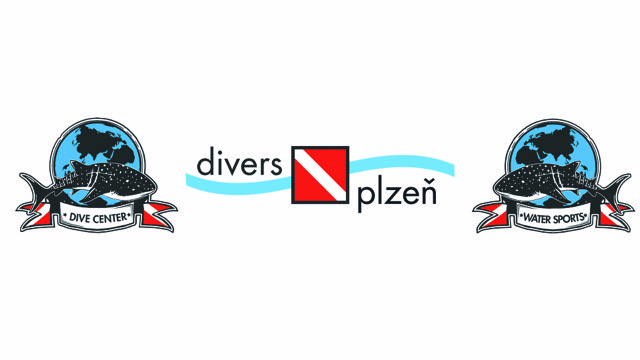 PŘIHLÁŠKA DO KURZU MERMAIDINGDivers Direct Plzeň soustřeďuje informace o své členské základně. Jedná se, o osobní data členů: jméno, příjmení, adresa trvalého bydliště, část rodného čísla a kontaktní spojení. Děje se tak ve smyslu § 5, odst. 2/, písmeno f/ zákona č. 101/2000 Sb. o ochraně osobních údajů.  Podepsáním této přihlášky zároveň souhlasím se zpracováním svých osobních dat.Mám zájem o platby za jednotlivé lekce:  300 Kč / lekci Mám zájem o zvýhodněnou cenu za kurz (10 lekcí bez kostýmu):  2700 Kč / kurz Mám zájem o zvýhodněnou cenu za kurz (10 lekcí včetně kostýmu):  3700 Kč / kurz Platbu za zvýhodněnou cenu kurzu uhraďte na náš účet nejpozději do 20.1.2019: 2501474166/2010Variabilní symbol platby: 8 číslic z rodného číslaVyhrazujeme si právo na zrušení danného termínu kurzu při jeho nedostatečném obsazeníJméno a příjmení kurzanta:Adresa trvalého bydliště:    Prvních osm číslic z rodného čísla:                                                      Věk:Jméno a příjmení zákonného zástupce:Kontaktní spojení na zákonného zástupce:Telefon:                           Email:Zapůjčení kostýmu mořské panny na lekceANO    (cena 100 Kč / lekci) NE     Termín kurzu (10 lekcí):Od 1.2.2019 PÁTEK 16-17h     Od 2.2.2019 SOBOTU 11-12h     Místo konání:PLZEŇSouhlasím se zveřejňováním fotografického materiálu vzniklého během trvání zájmového kroužku. Souhlas není povinný, v případě nesouhlasu foto zachycující dotčeného zájemce nebude zveřejněno.Datum:Podpis zákonného zástupce: